RELATÓRIO DE DESEMPENHO DE BOLSISTAANO:_____ SEMESTRE/_____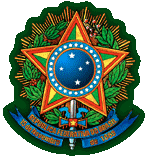 UNIVERSIDADE FEDERAL DA GRANDE DOURADOSPROGRAMA DE PÓS-GRADUAÇÃO EM ENGENHARIA AGRÍCOLA1. IDENTIFICAÇÃO1. IDENTIFICAÇÃONome do aluno (a):Nome do aluno (a):Data de ingresso no Mestrado:Data de ingresso no Mestrado:Bolsista:CAPES (      )     CNPq (      )       Outras (      ) __________________________Período de duração da bolsa:Início: _____/_____/_______                          Término: _____/_____/_______Bolsista:CAPES (      )     CNPq (      )       Outras (      ) __________________________Período de duração da bolsa:Início: _____/_____/_______                          Término: _____/_____/_______Situação profissional:- Atividade permanente, vinculada ou autônoma  (   )Qual?Situação profissional:- Atividade permanente, vinculada ou autônoma  (   )Qual?- Dedicação integral ao curso (   )- Dedicação integral ao curso (   )Listar as disciplinas em que está matriculado no semestre atual:Listar as disciplinas em que está matriculado no semestre atual:Listar as disciplinas cursadas até o momento, com respectivo número de créditos obtidos e os conceitos:Listar as disciplinas cursadas até o momento, com respectivo número de créditos obtidos e os conceitos:Somatório do número de créditos obtidos: _______Somatório do número de créditos obtidos: _______2. OUTRAS ATIVIDADES DESENVOLVIDAS (Estágios, seminários, participação em eventos, com ou sem apresentação de trabalhos, publicações de artigos em revistas científicas, entre outros), se necessário, anexar folhas.2. OUTRAS ATIVIDADES DESENVOLVIDAS (Estágios, seminários, participação em eventos, com ou sem apresentação de trabalhos, publicações de artigos em revistas científicas, entre outros), se necessário, anexar folhas.3. EXAME DE QUALIFICAÇÃORealizado, data: ____/___/_______Não realizado, previsto para ____/____/_______3. EXAME DE QUALIFICAÇÃORealizado, data: ____/___/_______Não realizado, previsto para ____/____/_______4. DESENVOLVIMENTO DA DISSERTAÇÃO:Título: 4. DESENVOLVIMENTO DA DISSERTAÇÃO:Título: Fase em que se encontra:Fase em que se encontra:(   ) Não iniciada(   ) Elaboração do projeto(   )Desenvolvimento da pesquisa(   ) Redação da dissertaçãoDescrever sucintamente a fase em que se encontra na elaboração da dissertação:Descrever sucintamente a fase em que se encontra na elaboração da dissertação:Previsão de DEFESA:data: ____/___/_______Previsão de DEFESA:data: ____/___/_______5. INFORMAÇÔES ADICIONAIS:5. INFORMAÇÔES ADICIONAIS:Data: ____/____/_______                      _______________________________Assinatura do aluno(a):Data: ____/____/_______                      _______________________________Assinatura do aluno(a):Parecer do Orientador sobre o desempenho do aluno:Parecer do Orientador sobre o desempenho do aluno:Nome do Orientador:_______________________Assinatura do OrientadorNome do Orientador:_______________________Assinatura do OrientadorAprovação da Coordenadoria:______________________________Prof. Dr. Rodrigo Couto SantosCoordenador do CursoResolução Nº______ de _____/______/______Coordenadoria do CursoAprovação da Coordenadoria:______________________________Prof. Dr. Rodrigo Couto SantosCoordenador do CursoResolução Nº______ de _____/______/______Coordenadoria do Curso